ПриложениеОтчетглавного внештатного специалиста Министерстваздравоохранения Российской Федерации по медицинской реабилитации д.м.н., профессора Ивановой Галины Евгеньевны за 2022 г.	В 2022 году при активной работе совместно с главными внештатными специалистами Федеральных округов РФ в соответствии с Приказом МЗ РФ от 19.04.2021 №374 (ред. От01.11.2022) «О главных внештатных специалистах Министерства здравоохранения Российской Федерации в Федеральных округах Российской Федерации»:На постоянной основе проводился анализ эффективности организации помощи по медицинской реабилитации в РФ, Японии, Корее, Австралии. В 2022 году началась реализация Федерального проекта «Оптимальная для восстановления здоровья медицинская реабилитация». Из числа ГВС ФО и субъектов РФ, профессорско-преподавательского состава субъектов были созданы рабочие группы, закреплены кураторы для формирования региональных программ по развитию медицинской реабилитации субъектов в рамках Федерального проекта. Совместно с НМИЦ ЛРЦ МЗ РФ были дважды по ВКС проведены установочные совещания. Началось формирование региональных программ при личном участии ГВС ФО и субъектов в марте. К концу июня было согласовано 84 региональные программы за исключением Еврейской АО. С июля началась работа по формированию тарифа оплаты законченного случая по ранней медицинской реабилитации на 1 этапе. Разработан проект положения о маршрутизации пациентов в процессе медицинской реабилитации, чек лист по оценке качества оказания помощи по медицинской реабилитации субъектами. В июне на основании анализа объемов выполнения помощи по медицинской реабилитации на 3 этапе в амбулаторных условиях ГВС ФО были проведены совещания и выезды в субъекты РФ для оптимизации работы по формированию 3 этапа медицинской реабилитации в субъектах. В августе и сентябре были проведены совещание по предварительным итогам выполнения государственного задания по объемам медицинской помощи по медицинской реабилитации с анализом причин недовыполнения и формулированием предложений по оптимизации работы. На протяжении всего 2022 года велась активная работа по обсуждению проектов изменения Приказа 788н от 31.07.2020 «О порядке организации медицинской реабилитации взрослых». Дорабатывались проекты профессиональных стандартов специалистов МДРК с высшим немедицинским образованием: медицинского логопеда, специалиста по эргореабилитации, специалиста по физической реабилитации. Разработан необходимый материал для проведения аккредитации инструкторов-методистов по лечебной физкультуре (2000 тестов, 100 задач), медицинского психолога (500 тестов и 50 задач), медицинского логопеда (1000 тестов и 100 задач), специалиста по физической реабилитации (1000 тестов и 100 задач), специалиста по эргореабилитации (1000 тестов и 100 задач). Обновлены материалы для аккредитации врача ФРМ (500 тестов и 50 задач). Разработаны проекты документов по оценка качества оказания помощи по медицинской реабилитации.	На постоянной основе оказывалась методическая помощь в разработке приказов по организации медицинской реабилитации и Программ по медицинской реабилитации в субъектах РФ; во внедрении трехэтапной системы медицинской реабилитации больных с заболеваниями ЦНС, соматической патологией, заболеваниями периферической нервной системы и опорно-двигательного аппарата, пациентов с последствиями COVID 19 и боевой травмы в медицинских организациях; в формировании МЭСов по различным профилям медицинской реабилитации дифференцированно на каждом этапе в зависимости от значения ШРМ.	Велась активная работа по сотрудничеству с НМИЦ ЛРЦ МЗ РФ по вопросам разработки паспорта субъекта РФ по медицинской реабилитации, по процедурам проверки субъектов РФ сотрудниками оргметодотдела НМИЦ ЛРЦ МЗ РФ, паспорта Федерального проекта «Оптимальная для здоровья медицинская реабилитация», требований к субъектам для включения в федеральную инициативу, правил выбора МО для оснащения, дооснащения медицинских организаций реабилитационным оборудованием в рамках федерального проекта; разработке проекта макета универсальной медицинской документации, применяемой в процессе медицинской реабилитации по разным профилям.	В отделениях медицинской реабилитации медицинских организациий третьего  и второго уровня началось внедрение пациенториентированной персонифицированной медицинской реабилитации на основе:Внедрения МКФ в практику ведения медицинской документации, ежедневной работы с пациентамиВнедрения мультидисциплинарного подхода к организации мероприятий по медицинской реабилитацииФормирования перечня шкал и методов обследования членами МДРК в зависимости от профиля медицинской реабилитацииПроведения семинаров, вэбинаров, публикаций в журналах по разработке и внедрению технологий медицинской реабилитацииПо организации профессиональной переподготовки специалистов МДРК медицинских организаций субъектов РФ в соответствии с требованиями приказа Министерства здравоохранения Российской Федерации от 31.07.2020 № 788н "Об утверждении Порядка организации медицинской реабилитации взрослых"(Зарегистрирован 25.09.2020 № 60039)В 2022 году продолжилась работа по формированию номенклатуры новых специальностей по медицинской реабилитации в медицинских организациях: врач физической и реабилитационной медицины, медицинская сестра по реабилитации, специалист по физической реабилитации, специалист по эргореабилитации, медицинский логопед, медицинский психолог. На основании программ развития медицинской реабилитации субъектов РФ и постоянного мониторирования потребности в кадрах по медицинской реабилитации медицинских организаций субъектов РФ формировались объемы государственного задания по проведению ПП по физической и реабилитационной медицине в медицинских вузах РФ на 2023 год, осуществлялся процесс профессиональной переподготовки врачей по ФРМ. Утвержден ФГОС по физической и реабилитационной медицине (ФРМ); примерные образовательные программы ПП и ПК врачей по физической и реабилитационнной медицине (1008 часов и 490 часов соответственно), сформирован фонд оценочных средств (ФОС) для аттестации и аккредитации врачей по физической и реабилитационной медицине, лечебной физкультуре и спортивной медицине, физиотерапии и курортологии, мануальной терапии, рефлексотерапии, началась подготовка ФОСов для специалистов с высшим немедицинским образованием: специалиста по физической реабилитации, специалиста по эргореабилитации, медицинского логопеда, медицинского психолога, началась подготовка специалистов с высшим немедицинским образованием на основе проектов новых профессиональных стандартов в 5 ВУЗах МЗ РФ (С.-Петербург, Казань, Н.Новгород, Курск, Красноярск)В 2022 г. В Институте реабилитации ННГУ открыта подготовка специалистов по программе магистратуры по направлению «Физическая реабилитация» (1020 ч). В Москве, С.Петербурге, Казани, Красноярске, Перми началась подготовка в рамках ПК медицинских логопедов, медицинских психологов, специалистов по физической реабилитации, специалистов по эргореабилитации.В рамках федеральной инициативы «Оптимальная для здоровья медицинская реабилитация» определена потребность в специалистах МДРК в 84 субъектах РФ, ФМБА России.Профессиональным сообществом в ФГУ НМИЦ ЛРЦ МЗ РФ, ФГУ МХЦ им. Н.И.Пирогова МЗ РФ, ФГУ НМИЦ РиК МЗ РФ, в ФБГУ ФЦ РР РАН, в НЦН РАН, в ФГУ ФЦМН ФМБА России, ФГУ НМИЦ МРиК ФМБА России, а так же в других федеральных медицинских и научно-исследовательских организациях по профилям неврология, нейрохирургия, кардиология, кардиохирургия, анестезиология-реаниматология, онкология, пульмонология ведутся научные исследования по совершенствованию организационной и клинико-экономической работы в процессе оказания помощи по медицинской реабилитации, по применению и разработке технологий робототехники, виртуальной реальности, информационных технологий, когнитивной реабилитации, фармакологического протезирования функций, нутритивной поддержки, сочетания различных технологий и механизмам формирования индивидуальных программ медицинской реабилитации, экспертной оценке результов медицинской реабилитации.За период 2022 года проведено 23 совещания (19 из них в дистанционном формате с использованием информационных технологий) по различным вопросам медицинской реабилитации с субъектами РФ. 12 совещаний в составе мультидисциплинарных команд в учреждениях здравоохранения РФ по профилю «медицинская реабилитация» при острых нарушениях мозгового кровообращения и другой очаговой патологии головного мозга во всех ФО РФ на базе сосудистых центров городов: Казань, Ростов на Дону, Иркутск, Хабаровск, Улан-Удэ, Москва, Нижний Новгород, Симферополь, Санкт-Петербург, Красноярск, Пермь, Южно Сахалинск с формулировкой предложений по оптимизации структуры, размещения, оснащения сосудистых отделений, реабилитационных подразделений, штатного расписания, логистики и основных технологий оказания медицинской помощи при ОНМК, этапной медицинской реабилитации. Каждым главным внештатным специалистом ФО РФ проведены аудиты в медицинских организациях, оказывающих помощь по медицинской реабилитации в субъектах федеральных округов соответственно.В 2022 году профессиональное сообщество вело активную работу по написанию 4 раздела клинических рекомендаций в соответствии с Порядком по медицинской реабилитации, методических рекомендаций по группам нарушений функций, активнсти и участия по медицинской реабилитации. Всего 17 рекомендаций по профилям, включенным в Прядок по медицинской реабилитации взрослых.В работе по развитию системы медицинской реабилитации приняли особо активное участие в 2022 году:Аронов Давид Меерович - Президент «Российского общества кардиосоматической реабилитации и вторичной профилактики», руководитель лаборатории кардиологической реабилитации ФГБУ «Национальный исследовательский центр терапии и профилактической медицины» МЗ РФ, д.м.н., профессор, заслуженный деятель науки РФ;Бармотин Георгий Витальевич - заместитель директора по организационно-методической работе и взаимодействию с регионами ФГАУ «Национальный медицинский исследовательский центр «Лечебно-реабилитационный центр» МЗ РФ, к.м.н.Беляев Алексей Михайлович д.м.н., профессор, директор ФГБУ «НИИ онкологии им. Н.Н. Петрова»Беляев Анатолий Федорович д.м.н. профессор, главный внештатный специалист по медицинской реабилитации по ДВФО, директор института вертебрологии и мануальной медициныБелкин Андрей Августович - д.м.н. профессор, главный внештатный специалист по медицинской реабилитации по УрФО, директор АНО «Клинический институт мозга»Бодрова Резеда Ахметовна - Заведующая кафедрой реабилитологии и спортивной медицины Казанской государственной медицинской академии-филиала ФГБОУ ДПО РМАНПО Минздрава России, главный внештатный специалист по медицинской реабилитации Республики Татарстан, д.м.н., доцентБубнова Марина Геннадьевна - Руководитель отдела реабилитации и вторичной профилактики сердечно-сосудистых заболеваний ФГБУ «Национальный исследовательский центр терапии и профилактической медицины» МЗ РФ, Вице-президент Российского общества кардиосоматической реабилитации и вторичной профилактики, д.м.н., профессорБуйлова Татьяна Валентиновна - Главный специалист по реабилитации ПФО Минздрава России, директор института здоровья и медицинской реабилитации Университета им. Лобачевского, д.м.н., профессорВалиуллина Светлана Альбертовна - Заместитель директора НИИ неотложной детской хирургии и травматологии, руководитель отдела реабилитации НИИ неотложной детской хирургии и травматологии ДЗ г. Москвы, главный внештатный детский специалист по медицинской реабилитации и санаторно-курортному лечению ДЗ г. Москвы, д.м.н., профессор;Ванчакова Нина Павловна - д.м.н., профессор, заведующая кафедрой педагогики и психологии ФПО ПСПбГМУ им. акад. И.П.Павлова (Санкт-Петербург).Власов Тимур Дмитриевич д.м.н. декан лечебного факультета и заведующий кафедрой патофизиологии ПСПбГМУ им. акад. И.П. Павлова, (Санкт-Петербург).Дидур Михаил Дмитриевич – д.м.н., заведующий кафедрой физических методов лечения и спортивной медицины ФПО ПСПбГМУ им. акад. И.П.Павлова (Санкт-Петербург).Гамеева Елена Владимировна – заместитель директора по лечебной работе МНИОИ им П.А.Герцена – филиала ФГБУ « НМИЦ радиологии» МЗ РФ, к.м.н.Гречко Андрей Вячеславович - директор ФГУ ФНКЦ РР, член-корреспондент РАН, д.м.н.,проф.Даминов Вадим Дамирович. - Главный специалист по медицинской реабилитации ФГБУ «НМХЦ им. Н.И.Пирогова «Министерства здравоохранения РФ»МХЦ им. Н.И. Пирогова, д.м.н.,проф.Дорофеев Василий Иванович - д.м.н., профессор, Главный врач СПбГБУЗ «Городская больница №26»Еремушкин Михаил Анатольевич - Заместитель главного врача по организационно-методической работе ФГБУ «Национальный медицинский исследовательский центр реабилитации и курортологии» Минздрава России, заведующий отделом ортопедии, биомеханики, кинезитерапии и мануальной терапии, главный научный сотрудник, д.м.н., профессорЗарубина Татьяна Васильевна - – главный внештатный специалсит МЗ РФ по информационным системам в здравоохранении Минздрава России, Заместитель директора по информатизации в здравоохранении ФГБУ «Центральный научно-исследовательский институт организации и информатизации здравоохранения»,завкафедрой медицинской кибернетики и информатики ФГАУ высшего профессионального образования «Российский национальный медицинский университет им. Н.И. Пирогова» МЗ РФЗайцев Олег Семенович –д.м.н., профессор, главный научный сотрудник,руководитель группы психиатрических исследований.
Место работы: ФГАУ «Национальный научно-практический центр нейрохирургии имени академика Н.Н. Бурденко» МЗ РФИванова Наталья Евгеньевна – д.м.н., профессор ,заведующая научным отделом РНХИ им. проф. А. Л. Поленова, профессор кафедры неврологии и психиатрии Института медицинского образования Центра АлмазоваИпатова Марина Владимировна - Заведующая гинекологическим отделением восстановительного лечения ФГБУ «НМИЦ АГ и П имени академика В.И. Кулакова» МЗ России, д.м.н.Карицкий Андрей Петрович – главный врач ФГБУ «НИИ онкологии им. Н.Н. Петрова»Конева Елизавета Сергеевна–  Профессор кафедры спортивной медицины и медицинской реабилитации ФГАОУ ВО Первый МГМУ им. И.М. Сеченова МЗ РФ, д.м.н.;Ковлен Денис Викторович - Кривобородов Григорий Георгиевич - Профессор кафедры урологии и андрологии ФГБО ВО РНИМУ им. Н. И. Пирогова, заведующий отделением урологии «Российского геронтологического научно-исследовательского центра» ФГБО ВО РНИМУ им. Н. И. Пирогова Минздрава России, д.м.н.;Маланова Татьяна Борисовна - Заведующая по клинической работе гинекологического отделения восстановительного лечения ФГБУ «НМИЦ АГ и П имени академика В.И. Кулакова» МЗ России, к.м.н.;Мельникова Елена Валентиновна - Главный внештатный специалист Минздрава России Северо-Западного Федерального округа по медицинской реабилитации, профессор кафедры физических методов лечения и спортивной медицины ФПО СПбГМУ им. академика И.П. Павлова, заместитель главного врача ГБ №26 г. Санкт-Петербурга, д.м.н.;Мишина Ирина Евгеньевна – проректор по учебной работе, зав. кафедрой терапии ФГБОУ ВО ИГМА, д.м.н., профессор, ИвановоНикитин Игорь Геннадиевич – директор ФГАУ «Национальный медицинский исследовательский центр «Лечебно-реабилитационный центр» МЗ РФ; зав. кафедрой госпитальной терапии №2 ФГАУ высшего профессионального образования «Российский национальный медицинский университет им. Н.И. Пирогова» МЗ РФ, д.м.н., профессор, МоскваОбухова Ольга Аркадьевна- заведующая отделением медицинской реабилитации отдела интенсивной терапии, функциональной диагностики и реабилитации ФГБУ «НМИЦ онкологии им. Н.Н. Блохина» Минздрава России, к.м.н. Прокопенко Семен Владимирович – д.м.н., профессор, главный внештатный специалист по медицинской реабилитации по СФО, зав. кафедрой нервных болезней КрасГМУПетрова Марина Владимировна – заведующая кафедрой анестезиологии и реаниматологии Медицинского института Российского университета дружбы народо,в д.м.н., профессорПрокофьева Ольга Валентиновна –Заместитель директора НМИЦ ЛРЦ МЗ РФ по клинико-экспертной работе Рачин Андрей Петрович - Заместитель директора по научной работе ФГБУ «Национальный медицинский исследовательский центр реабилитации и курортологии» Минздрава России, заведующий отделом нейрореабилитации и клинической психологии, главный научный сотрудник, д.м.н., профессорСалюков Роман Вячеславович - Доцент кафедры эндоскопической урологии ФГБО ВО РУДН, врач-уролог РЦ для инвалидов «Преодоление» г. Москва, к.м.н.Семиглазова Татьяна Юрьевна – д.м.н., профессор, начальник отдела, ведущий научный сотрудник отделения инновационных методов терапевтической онкологии и реабилитации.Суслова Галина Анатольевна - д.м.н., профессор, заведующая кафедрой реабилитации ГБОУ ВПО «Санкт-Петербургский государственный педиатрический медицинский университет», главный специалист по реабилитологии и восстановительному лечению детей Комитета по здравоохранению Правительства Санкт-Петербурга (Санкт-Петербург)Фесюн Анатолий Дмитриевич - И.о. директора ФГБУ «Национальный медицинский исследовательский центр реабилитации и курортологии» Минздрава России, д.м.н.;Филоненко Елена Вячеславовна - Заведующая Центром лазерной и фотодинамической диагностики и терапии опухолей Московского Научно-исследовательского онкологического института им. П.А. Герцена, д.м.н., профессор; Хатькова Светлана Евгеньевна - Заведующая неврологическим ФГАУ «НМИЦ «ЛРЦ» Минздрава России, невролог, д.м.н. Цыкунов Михаил Борисович -Руководитель отделения реабилитации ФГБУ «НМИЦ травматологии и ортопедии им. Н.Н. Приорова Минздрава России, д.м.н., профессор, МоскваШаповаленко Татьяна Владимировна–  Главный врач Клинической больницы №1 АО ГК Медси, д.м.н. Юдин Владимир Егорович – Яковченко Надежда Андреевна – специалист оргметодотдела по медицинской реабилитации НМИЦ ЛРЦ МЗ РФВ 2021 году профессиональное сообщество приняло активное участие в борьбе с распространением новой коронавирусной инфекции. До июня 2022 года подавляющее большинство стационарных отделений медицинской реабилитации субъектов оставались перепрофилированными под оказание медицинской помощи инфицированным пациентам. По возвращению к своей профессиональной деятельности специалисты продолжили оказание помощи по медицинской реабилитации пациентам, перенесшим коронавирусную инфекцию. Совместно с институтом профилактической медицины и ГВС по профилактической медицене МЗ РФ О.М.Драпкиной проведены ВКС совещания с врача первичного звена субъектов по направлению пациентов на медицинскую реабилитацию по итогам углубленной диспансеризации. Организован единый Центр телемедицинских консультаций на базе Республиканского лечебно-реабилитационного центра ГАУЗ «ГКБ № 7» г.Казани. Начата реализация проекта по ранней реабилитации в ОРИТ – 1 ЛПУ Екатеринбурга – более 450 пациентов. Оплата за счет средств ОМС по специальному тарифу. Проведено обучение 10 МДБ ранней реабилитации для  ЛПУ; Свердловской области. Профессиональное сообщество активно включилось в создание временных методических рекомендаций по диагностике, лечению и медицинской реабилитации пациентов с новой коронавирусной инфекцией COVID 19. Утверждена МЗ РФ и опубликована 3-я редакция ВМР по МР при COVID 19. Еженедельно проводятся различные конференции, школы, симпозиумы, вэбинары по реабилитации при COVID 19, первичной и вторичной профилактике ССЗ, медицинской реабилитации при различных инвалидизирующих заболеваниях, выступления на телевидении, радио и др.Приоритетными направлениями научно-методической деятельности в 2022 году были:- разработка логистики оказания помощи по медицинской и комплексной реабилитации;- создание технологий реабилитации пациентов с поражением нервной системы, ССЗ, респираторными нарушениями, мышечно-скелетной системы;- разработка информационного обеспечения процесса оказания помощи по медицинской реабилитации;- разработка и развитие современных технологий медицинской реабилитации (интерфейсов, роботизированного оборудования, экзоскелетов, программ когнитивного тренинга, виртуальной реальности, методов биомеханической, нейрофизиологической и клинической диагностики нарушения функций);- онкологическая реабилитация в сочетании с сопроводительной терапией.в кадровой политике: 1) повышение квалификации кадров, 2) преодоление острого дефицита кадров мультидисциплинарных бригад,в практической деятельности: 1) укрепление инфраструктуры МР (лицензирование отделений и центров, оснащение оборудованием, 2) увеличение объемов помощи по ОМС, совершенствование тарифов,  3) оптимизация маршрутизации4) развитие телемедицинской реабилитации и консультирования пациентовВ 2022 году проведены:XIV Международныйконгрессе"Нейрореабилитация 2022", июнь ,2022г., Москва.XX Международный конгресс «Реабилитация и санаторно-курортное лечение», сентябрь, МоскваVI Российский Kонгресс с международным участием «Физическая и реабилитационная медицина» декабрь, Москва12 мероприятий Клинико-образовательной конференции «Клиника неврологического пациента»: Казань, Ростов на Дону, Иркутск, Хабаровск, Улан-Удэ, Москва, Нижний Новгород, Симферополь, Санкт-Петербург, Красноярск, ПермьВладивосток	XVIIII Тихоокеанский медицинский конгресс с международным участием V Юбилейный Международный Форум Онкологии и Радиотерапии, Москва, 19-23 сентября 2022 (Международный, Россия).   22 Всероссийских конференции:ВКС по развитию медицинской реабилитации в РФ для специалистов ЛНР, ДНР, Запорожской и Херсонской областей VI Петербургская школа по реабилитации «Стратегия развития медицинской реабилитации на период 2022-2030» 3-4 июня 2022 года СПб с трансляцией ON-LINE VIII Всероссийская научно-практическая конференция ««Состояние и перспективы медицинской реабилитации: организация и методология» 7-8 октября 2022 года Санкт-Петербург, c on-line трансляцией IV Научно-практическая конференция «Как использовать международную классификацию функционирования в реабилитации: оценка активности и участия» онлайн 15.10.2022, Санкт-ПетербургVI Конференция «Сложные вопросы преемственности в оказании реабилитационной помощи детям, взрослым и инвалидам» 23.12.2022г с on-line трансляцией X Всероссийской конференции с международным участием «Клиническая нейрофизиология и нейрореабилитация» 13-14.10.2022, Санкт-ПетербургКруглый стол «Медицинская реабилитация и санаторно-курортное лечение в Санкт-Петербурге» в рамках Х Петербургского международного Форума здоровья 25.10.2022, Санкт-ПетербургУральская региональная конференция Неделя Rehab (2900 участников)Научно-практическая конференция по физические и реабилитационные медицины в ТюмениТелесовещания с главными областными специалистами  округа и Национальным исследовательским Центром на базе Полпредства (1 мероприятие)2 Конференция Здравоохранение Урала – секция реабилитации – отчет главных специалистовМежрегиональная научно-практическая конференция «Реабилитация – медико-социальная проблема XXI века» Самара 24-25 марта 2022 г. 2  Первый международный конгресс «Медицинская реабилитация: научные исследования и клиническая практика» Санкт-Петербург, 5-6 апреля 2022 г.   Всероссийская конференция «РЕАБИЛИТАЦИЯ И КОНСЕРВАТИВНОЕ ЛЕЧЕНИЕ ПАЦИЕНТОВ С ТРАВМАМИ И ЗАБОЛЕВАНИЯМИ ОПОРНО-ДВИГАТЕЛЬНОЙ СИСТЕМЫ» 8 апреля 2022 г., Санкт-Петербург   «Школа медицинской реабилитации для специалистов по реабилитации Приволжского федерального округа» 12 мая 2022 года, Чебоксары   I СЪЕЗД ТРАВМАТОЛОГОВ-ОРТОПЕДОВ ПРИВОЛЖСКОГО ФЕДЕРАЛЬНОГО ОКРУГА 19-20 мая 2022 года, Нижний Новгород.   VI Международный Саммит «Женское здоровье» 22-25 мая 2022, Нижний Новгород (Международный, Н.Новгород).   «АКТУАЛЬНЫЕ ВОПРОСЫ РЕАБИЛИТАЦИИ В МЕДИЦИНЕ И СПОРТЕ» 27 – 28мая 2022 года ФГБУЗ МЦ «Решма» ФМБА России (Всероссийский, Санаторий "Решма" Ивановская область).   VI Петербургская школа по реабилитации «Стратегия развития медицинской реабилитации на период 2022-2030» 3-4 июня 2022 года  Междисциплинарные вопросы реабилитации: медицинской, физической, психологической. 09.11.2022, Нижний Новгород   Инновационные технологии медицинской реабилитации и спортивной медицины. 5 октября 2022, Казань   Информационный марафон, посвященный международному дню физического реабилитолога. Луганск, 8 сентября 2022 г 49 конференций по различным вопросам медицинской реабилитации в субъектах РФ, преимущественно в онлайн формате:10– СЗФО4–УрФО2– ДВФО3 – СКФО9 – ЦФО17 – ПФО2 - СФО2 - ЮФОГлавный внештатный специалистМинздрава России по медицинской Реабилитациид.м.н., проф.						Иванова Г.Е.Мельникова Елена Валентиновнадекан факультета ДПО, заведующая кафедрой клинической медицины и медицинской реабилитации ЧОУВО  «Санкт-Петербургский медико-социальный институт», ведущий научный сотрудник, заведующая научно-исследовательским отделом реабилитации и восстановительной терапии Детского научного клинического центра инфекционных болезней ФМБА России (ДНК ЦИБ ФМБА России)СЗФОБелкин Андрей Августовичпредседатель Наблюдательного Совета АНО «Клинический Институт Мозга», профессор кафедры физической медицинской реабилитации УГМУ МЗ РФ, д.м.н.,УрФОПрокопенко Семен Владимировичзаведующий кафедрой нервных болезней с курсом ПО ГБОУ ВО «КрасГМУ им проф. В.Ф. Войно – Ясенецкого», научный руководитель Центра нейрореабилитации ФСНКЦ ФМБА России, д.м.н., профессор, заслуженный врач РоссииСФОБеляев Анатолий Федоровичдиректор Института вертеброневрологии и мануальной медицины, д.м.н., профессор, заслуженный врач Российской ФедерацииДВФОПроскурякова Ирина ИгоревнаГлавный внештатный специалист Министерства Здравоохранения РФ по медицинской реабилитации в Южном федеральном округе, Краснодарском крае, заведующая консультативным центром ГБУЗ «Краевая клиническая больница №2», ассистент кафедры медицинской реабилитации ФПК И ППС ФГБОУ ВО Кубанского государственного медицинского университета МЗ РФ, врач-невролог высшей квалификационной категории, врач ФРМЮФОЧуприна Светлана Евгеньевнаглавный внештатный невролог департамента здравоохранения Воронежской области, заведующая отделением неврологическим для больных с нарушением мозгового кровообращения БУЗ ВО «ВОКБ №1», сотрудник кафедры Психиатрии и неврологии ИДПО ВГМУ им. Н.Н. Бурденко, к.м.н.ЦФОНикулина Галина Птровнакандидат медицинских наук, доцент, заведующая кафедрой медицинской реабилитации Ставропольского государственного медицинского университета (СтГМУ), декан лечебного факультета СтГМУ, г. СтавропольСКФОБуйлова Татьяна Валентиновнадиректор Института реабилитации и здоровья человека ННГУ им. Лобачевского, профессор кафедры адаптивной физической культуры , д.м.н., профессор, врач травматолог-ортопед высшей категории, руководитель центра реабилитации Нижегородского филиала ФГУП «Московское ПрОП»ПФО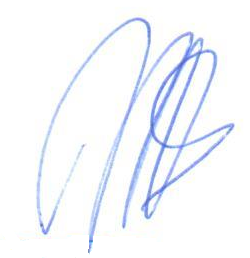 